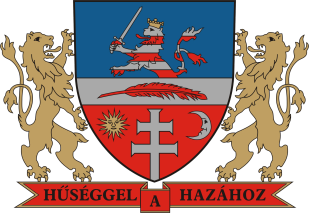 Bonyhád Város ÖnkormányzataELŐTERJESZTÉSBonyhád Város Önkormányzata Képviselő- testületének 2017. május 31-irendes/rendkívüli testületi üléséreBonyhád Város Önkormányzatának Képviselő-testülete a 49/2017. (III.30.) sz. határozatával a Solymár Imre Városi Könyvtár igazgatói állására pályázat kiírásáról döntött.A pályázati felhívást Bonyhád város honlapján és a Nemzeti Közigazgatási Intézet „Közigállás” portálján közzétettük. Bonyhád Város Önkormányzatának Képviselő-testülete a 67/2017. (III.30.) sz. határozatával a Bonyhád-Börzsönyi Harangláb újjáépítésének támogatásáról döntött. A támogatási összeg a Bonyhád-Börzsönyért Egyesület részére átutalásra került. Bonyhád Város Önkormányzatának Képviselő-testülete a 70/2017. (III.30.) sz. határozatával az „Év rendőre” kitüntető cím adományozásáról döntött.A díjat, a rendőrség napja alkalmából tartott ünnepséges Sántha Áron őrnagynak átadtam.Bonyhád Város Önkormányzatának Képviselő-testülete a 73/2017. (IV.27.) sz. határozatával a Mezőföldvíz kft. 2016. évi gazdasági tevékenységéről szóló tájékoztatót fogadta el.A határozat-kivonatot a Mezőföldvíz Kft-nek megküldtük.Bonyhád Város Önkormányzatának Képviselő-testülete a 74/2017. (IV.27.) sz. határozatával a Mezőföldvíz Kft. társasági szerződésének módosítását hagyta jóvá.A határozat-kivonatot a Mezőföldvíz Kft-nek megküldtük.Bonyhád Város Önkormányzatának Képviselő-testülete a 75/2017. (IV.27.) sz. határozatával a Mezőföldvíz Kft. 2017.évre vonatkozó üzleti tervét hagyta jóvá.A határozat-kivonatot a Mezőföldvíz Kft-nek megküldtük.Bonyhád Város Önkormányzatának Képviselő-testülete a 76/2017. (IV.27.) sz. határozatával a Mezőföldvíz Kft. ügyvezetőjének felmentményét hagyta jóvá.A határozat-kivonatot a Mezőföldvíz Kft-nek megküldtük.Bonyhád Város Önkormányzatának Képviselő-testülete a 78/2017. (IV.27.) sz. határozatával pályázat benyújtásáról döntött a települési önkormányzatok rendkívüli önkormányzati költségvetési támogatására vonatkozóan.A pályázat a Magyar Államkincstárnál benyújtásra került, hiánypótlási szakaszban van.Bonyhád Város Önkormányzatának Képviselő-testülete a 79/2017. (IV.27.) sz. határozatával - a Belügyminisztérium „Önkormányzati feladatellátását szolgáló fejlesztések támogatására” című pályázati felhívásra - a Móricz Zsigmond utca felújítására vonatkozó pályázat benyújtásáról döntött.A pályázat határidőben benyújtásra került.Bonyhád Város Önkormányzatának Képviselő-testülete a 80/2017. (IV.27.) sz. határozatával - a Belügyminisztérium „Önkormányzati feladatellátását szolgáló fejlesztések támogatására” című pályázati felhívásra - a Bezerédj utca felújítására vonatkozó pályázat benyújtásáról döntött.A pályázat határidőben benyújtásra került.Bonyhád Város Önkormányzatának Képviselő-testülete a 81/2017. (IV.27.) sz. határozatával a Szekszárdi Szakképzési Centrum Perczel Mór Szakképző Iskolája és Kollégiuma intézményátszervezését véleményezte.A határozat-kivonatot a Szekszárdi Szakképző Centrum részére megküldtük.Bonyhád Város Önkormányzatának Képviselő-testülete a 82/2017. (IV.27.) sz. határozatával a Dél-Dunántúli Közlekedési Központ Zrt. Bonyhád várossal a helyi közlekedés ellátására megkötött közszolgáltatási szerződés 2016. évi teljesítéséről szóló beszámolóját hagyta jóvá.A határozat-kivonatot a Dél-Dunántúli Közlekedési Központ részére megküldtük.Bonyhád Város Önkormányzatának Képviselő-testülete a 83/2017. (IV.27.) sz. határozatával a Völgységi Tájkutató Alapítvány 2016. évi tevékenységéről szóló beszámolóját fogadta el.A határozat-kivonatot a Völgységi Tájkutató Alapítvány részére megküldtük.Bonyhád Város Önkormányzatának Képviselő-testülete a 87/2017. (IV.27.) sz. határozatával a hulladékgazdálkodási közszolgáltatási szerződés közös megegyezéssel történő megszüntetéséről döntött a Bonyocm Nkft-vel.A megszüntető megállapodás 2017. április 28-án aláírásra került.Bonyhád Város Önkormányzatának Képviselő-testülete a 88/2017. (IV.27.) sz. határozatával a Dél-Kom Nkft-vel hulladékgazdálkodási közszolgáltatási szerződés megkötéséről döntött. A hulladékgazdálkodási közszolgáltatási szerződés 2017. április 28-án aláírásra került.Bonyhád Város Önkormányzatának Képviselő-testülete a 91/2017. (IV.27.) sz. határozatával Vajda Józsefné lakásnyilvántartásba vételre vonatkozó fellebbezését utasította el és a Bonyhádi Közös Önkormányzati Hivatal Jegyzője 167-2/2017/08. határozatát helyben hagyta.A döntésről az érintettet értesítettük.Beszámoló Filóné Ferencz Ibolya polgármester két ülés között végzett munkájáról:Határozati javaslat:Bonyhád Város Önkormányzati Képviselő-testülete a49/2017. (III.30.); 67/2017. (III.30.); 70/2017. (III.30.); 73/2017. (IV.27.); 74/2017. (IV.27.); 75/2017. (IV.27.); 76/2017. (IV.27.); 78/2017. (IV.27.); 79/2017. (IV.27.); 80/2017. (IV.27.); 81/2017. (IV.27.); 82/2017. (IV.27.); 83/2017. (IV.27.); 87/2017. (IV.27.); 88/2017. (IV.27.); 91/2017. (IV.27.) számú lejárt határidejű határozatokról szóló jelentést, valamint a polgármester két ülés között végzett munkájáról szóló tájékoztatót elfogadja.Bonyhád, 2017. május 19.Filóné Ferencz Ibolya      polgármesterTárgy:Jelentés a lejárt határidejű határozatok végrehajtásáról, tájékoztató a polgármester elmúlt ülés óta végzett munkájárólElőterjesztő:Filóné Ferencz Ibolya polgármesterElőterjesztést készítette:Filóné Ferencz Ibolya polgármesterPintérné Dávid Edit Előterjesztés száma:88. sz.Előzetesen tárgyalja:-Az előterjesztés a jogszabályi feltételeknek megfelel:Dr. Puskásné Dr. Szeghy Petra jegyzőA döntéshez szükséges többség:egyszerű/minősítettDöntési forma:rendelet/határozat (normatív, hatósági, egyéb)Az előterjesztést nyílt ülésen kell/zárt ülésen kell/zárt ülésen lehet tárgyalniVéleményezésre megkapta:Filóné Ferencz Ibolya polgármester2017. április 24.Vezetői értekezletet tartottunk.90.születésnapján otthonában köszöntöttem a szépkorú Kapellerné Kati nénit.Részt vettem a Humán és a Pénzügyi bizottságok ülésén.2017.április 25.Sor került a Foglalkoztatási Paktum Együttműködési Megállapodásának ünnepélyes aláírására.Átadtam az „Év rendőre „díjat a Rendőr nap alkalmából rendezett ünnepségen.2017. április 26.A Bonycom nkft. munkatársaival tárgyaltam.Az MKOSZ főtitkárával Bodnár Péter úrrl tárgyaltam.Bejáráson voltam a felújítás előtt álló sportcsarnokban.2017. április 27.Testületi ülést tartottunk.2017. április 28.A VÖT ülését vezettem Nagymányokon.A BonnharderNachrichten 10. születésnapja alkalmából rendezett ünnepségen voltam.2017.április 29.A Tánc Világnapja alkalmából rendezett eseményen voltam.Részt vettem a Bonyhádi Polgárőr Egyesület Közgyűlésén.2017.május 1.A Városi Sport Majálison voltam.2017.május 2.A sportcsarnok munkaterület átadásán voltam.Vezetői értekezletet tartottunk.A VIP nkft. ülésén voltam.A KMB iroda berendezését intéztem Tabódon.2017. május 3.A TOP-os pályázatokról egyeztettünk a Tolna Megyei Önkormányzat képviselőivel.2017.május 4.Részt vettem a Mezőföldvíz kft. taggyűlésén, Pakson.Szekó József Mohács polgármesterének meghívásának tettem eleget.2017.május 5.Támogatói döntések érkeztek a TOP 1.1.1, 1.1.3, 1.2.1, 1.4.1,3.1.1, 4.2.1 pályázatokról valamint az ASP rendszer bevezetését támogató pályázatról.2017.május 6.Vezetői értekezletet tartottunk.Fogadtam Ritter Pétert a Tolnatáj TV műsorigazgatóját.Fogadtam dr Balázs Gábor tűzoltó ezredest a Tolna Megyei Katasztrófavédelmi Igazgatóság igazgatóját.Top-os pályázatokról egyeztettünk.Fogadtam Foltinné Götz Ágnest, az OTP Bank Nyrt. szekszárdi igazgatóját.2017.május 9.Sajtótájékoztatót tartottunk a nyertes TOP pályázatok kapcsán.Átadásra került a KMB iroda Tabódon.2017.május 10.Szabadságon voltam.2017. május 11.A Családsegítő és Gyermekjóléti központ vezetőjével tárgyaltam.Fogadtam Treitz György urat.A BVLC elnökségével tárgyaltam.„Ház és ember a Völgységben” – a Völgységi Múzeum új, állandó kiállításának sajtótájékoztatóval egybekötött megnyitóján voltam.2017.május 12.Részt vettem a Faludi Béla Utazók Klubja 50.éves jubileumi rendezvényén.2017.május 15.Vezetői értekezletet tartottunk.Nyertes TOP pályázatokról egyeztettünk.2017.május 16.A GA-BO Kft. taggyűlésén voltam.A Bonycom ügyvezetőjével tárgyaltunk.Részt vettem a BIP kft. taggyűlésén.2017.május 17.Nyertes TOP pályázatokról egyeztettünk.Részt vettem a Ficánka óvoda és a bölcsöde összevont szülői értekezletén.2017.május 18.Fogadtam Steiner Józsefnét a Varázskapu Bölcsöde és Óvoda vezető helyettesét.Nyilatkoztam az EFOP-4.1.3-17 „  Az állami fenntartású köznevelési intézmények tanulást segítő tereinek infrastrukturális fejlesztése” c. pályázat benyújtásánk támogatásáról.AKárpát-medenceiVidékfejlesztési Találkozóra készültem.2017. május 19.A Hulladékgazdálkodási Társulás Tanács ülésén voltam.2017. május 20.Előadást tartottam a Kárpát-medencei Vidékfejlesztési Találkozón. Részt vettem a konferencia programjain.2017. május 22.Vezetői értekezletet artottunk.TOP-os pályázatokról egyeztettünk.2017. május 23.A Fürdő Kft. valamint a Völgyég Termál Kft. taggyűlésén vettem részt.A VIP nkft. ülésén voltam.A Gondozási központ intézményvezetőjével, Ritter Adéllal tárgyaltam.2017. május 24.Fogadtam a Bonyhádi polgárőr egyesület vezetőségét.TOP-os pályázatokról egyeztettünk.A Völgységi Múzeum részére 4 millió Ft támogatási összegű kérelemmel Járásszékhely múzeumok szakmai támogatására pályázatot nyújtottunk be.